СОВЕТ ДЕПУТАТОВ МУНИЦИПАЛЬНОГО ОБРАЗОВАНИЯСПАССКИЙСЕЛЬСОВЕТ САРАКТАШСКОГО РАЙОНАОРЕНБУРГСКОЙ ОБЛАСТИВТОРОЙ СОЗЫВРЕШЕНИЕдевятнадцатого заседания Совета депутатовмуниципального образования Спасский сельсоветвторого созыва№ 73                                    с. Спасское                                    22.11.2022г.О передаче объекта водоснабжения из собственности муниципального образования Спасский сельсовет Саракташского района Оренбургской области в собственность муниципального образования Саракташский  район Оренбургской областиВ соответствии со статьёй 209, 215 Гражданского кодекса Российской Федерации, Уставом МО Спасский сельсовет Саракташского района  Оренбургской области                       Совет депутатов РЕШИЛ:1. Утвердить перечень  объектов недвижимости, передаваемых из собственности муниципального образования Спасский сельсовет Саракташского района Оренбургской области в собственность муниципального образования Саракташский район Оренбургской области,   согласно приложению. 2. Контроль за исполнением настоящего решения  возложить на постоянную комиссию по бюджетной, налоговой,  финансовой политике, собственности,  экономическим вопросам, торговле и быту (Лашманов А.Н.).3. Решение вступает в силу после его  подписания.Председатель Совета депутатов                                                                           Р.Г. МагомедовГлава муниципального образования                               А.М. Губанков Разослано: Бессарабову А.С., постоянной комиссии,  прокуратуре  района                                                                                  Приложение                                                              к решению Совета депутатов района  от 22.11. 2022 года №73ПЕРЕЧЕНЬИМУЩЕСТВА,  ПЕРЕДАВАЕМОГО  ИЗ СОБСТВЕННОСТИ  МУНИЦИПАЛЬНОГО ОБРАЗОВАНИЯ СПАССКИЙ СЕЛЬСОВЕТ САРАКТАШСКОГО РАЙОНА ОРЕНБУРГСКОЙ ОБЛАСТИ  В  СОБСТВЕННОСТЬ МУНИЦИПАЛЬНОГО ОБРАЗОВАНИЯ  САРАКТАШСКИЙ РАЙОН ОРЕНБУРГСКОЙ ОБЛАСТИ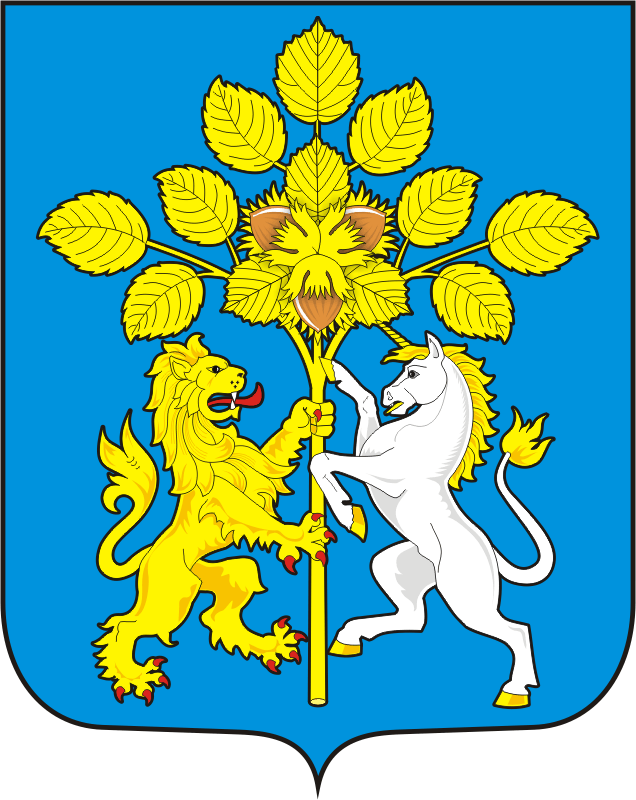 Наименование и характеристика имуществаАдрес (местонахождение) объектаПЕРЕДАВАЕМОЕ ИМУЩЕСТВОПЕРЕДАВАЕМОЕ ИМУЩЕСТВОВодопровод, назначение: 10, сооружения коммунального хозяйства, протяжённость 6889 м, кадастровый номер 56:26:0000000:4995 Российская Федерация, обл. Оренбургская, р-н Саракташский, с. Спасское